______________________________________________________________________________________           ҠАРАР                                                                       ПОСТАНОВЛЕНИЕ2013 йыл 10 апрель                           №  13                         10 апреля 2013  годаОб определении форм участия граждан в обеспечении первичных мер пожарной  безопасности, в том числе, в деятельности добровольной пожарной охраны  на  территории сельского поселенияВ соответствии,  с пунктом 9 части 1 статьи 14 Федерального закона от 6 октября 2003 года № 131-ФЗ "Об  общих  принципах организации местного самоуправления в Российской Федерации", со статьёй 19 Федерального закона  от 21 декабря 1994 года № 69-ФЗ "О пожарной безопасности»,  в целях определения форм участия граждан в обеспечении первичных мер пожарной безопасности и в деятельности добровольной пожарной охраны на  территории  сельского поселения                                       п о с т а н о в л я ю:1. Определить, что формами участия граждан в обеспечении первичных мер пожарной безопасности и в деятельности добровольной пожарной охраны на территории сельского поселения являются:1.1. Участие граждан в обеспечении первичных мер пожарной безопасности на работе и в быту:1) соблюдение правил пожарной безопасности на работе и в быту;2)  иметь в помещениях и строениях, находящихся в их собственности (пользовании), первичные средства тушения пожаров и противопожарный инвентарь в соответствии с правилами пожарной безопасности.3)  при обнаружении пожаров немедленно уведомлять о них пожарную охрану;4)  до прибытия пожарной охраны принимать необходимые меры по спасению людей, имущества и тушению пожаров;5)  оказывать содействие пожарной охране при тушении пожаров;6) выполнять предписания, постановления и иные законные требования должностных лиц государственного пожарного надзора;7) предоставлять в порядке, установленном законодательством Российской Федерации, возможность должностным лицам государственного пожарного надзора проводить обследования и проверки, принадлежащих им производственных, хозяйственных, жилых помещений и строений в целях контроля за соблюдением требований пожарной безопасности и пресечения их нарушений;8)  оказание помощи органам местного самоуправления в проведении противопожарной пропаганды с целью внедрения в сознание людей существования проблемы пожаров, формирования общественного мнения и психологических установок на личную и коллективную ответственность за пожарную безопасность, в изготовлении и распространении среди населения противопожарных памяток, листовок.1.2.  Участие граждан в добровольной пожарной охране:1)  вступление граждан на добровольной основе в  пожарные, способных по своим деловым и моральным качествам, а также по состоянию здоровья исполнять обязанности, связанные с предупреждением и тушением пожаров;2)  участие в деятельности по обеспечению пожарной безопасности на соответствующей территории организации;3) участие в обучении детей дошкольного и школьного возраста, учащихся образовательных учреждений, работоспособного населения и пенсионеров мерам пожарной безопасности, а также в осуществлении их подготовки к действиям при возникновении пожара;4) участие в проведении противопожарной пропаганды;5)  участие в несении службы (дежурства) в подразделениях пожарной добровольной охраны;6) участие в предупреждении пожаров;7) участие в тушении пожаров; 8) участие в проверке противопожарного состояния объектов или их отдельных участков  соответствующих  организации расположенных на территории муниципального образования;9)  проникать в места распространения (возможного распространения) пожаров и их опасных проявлений на соответствующей территории муниципального образования (организации).2. Основными задачами, по снижению числа пожаров, для предприятий выполняющих работы по комплексному обслуживанию жилого фонда, установить:1)  приведение территорий жилого сектора и жилых домов в соответствие с требованиями норм и правил пожарной безопасности;2) приведение оборудования   противопожарной защиты и пожаротушения жилых многоквартирных домов в исправное состояние;3) организацию профилактического обслуживания оборудования и систем противопожарной защиты, находящихся в жилых многоквартирных домах;4) введение инструкторов-общественников, при организациях обслуживающих жилищные предприятия;5) проведение плановых осмотров жилых домов и жилых помещений, а также осмотров придомовых территорий на предмет соблюдения требований пожарной безопасности;6) проведение работ по исключению доступа лиц без определенного места жительства и несовершеннолетних в подвальные помещения многоквартирных жилых домов;7) содержание в надлежащем состоянии мест общего пользования жилых домов, а также придомовых территорий;8) проведение противопожарной пропаганды по месту жительства; 9) подготовка  населения к предупреждению пожаров и умению действовать в чрезвычайных условиях, связанных с пожарами; 10) подготовку статей в средствах массовой информации по профилактике пожаров в жилищном фонде и предупреждению гибели людей при пожарах; 3. Контроль за выполнением настоящего постановления оставляю за собой.Опубликовать настоящее постановление на информационном стенде администрации сельского поселения Большесухоязовский сельсовет.      Глава сельского поселения Большесухоязовский сельсовет                                                          И.А.Айгузин______________________________________________________________________________________           ҠАРАР                                                                       ПОСТАНОВЛЕНИЕ2013 йыл 10 апрель                           №  14                         10 апреля 2013 года     О создании запасов материально-технических, продовольственных,медицинских и иных средств  для обеспечения мероприятийгражданской обороныВ соответствии с Федеральным законом от 12 февраля 1998 года                         №28-ФЗ «О гражданской обороне» (в редакции Федерального закона     от 22.08.2004 №122-ФЗ), в целях создания запасов материально-технических, продовольственных, медицинских и иных средств для обеспечения мероприятий гражданской обороны на территории сельского поселения Большесухоязовский  сельсовет муниципального района Мишкинский  район Республики Башкортостан (далее – сельское поселение)ПОСТАНОВЛЯЮ:1. Утвердить прилагаемое Положение о создания запасов материально-технических, продовольственных, медицинских и иных средств для обеспечения мероприятий гражданской обороны на территории сельского поселения.2. Контроль за исполнением настоящего постановления оставляю за собой.Глава сельского поселенияБольшесухоязовский  сельсовет муниципального района Мишкинский  район Республики Башкортостан                                               И.А.АйгузинПриложение к постановлению главы сельского поселения Большесухоязовский  сельсовет муниципального района Мишкинский  район Республики Башкортостан от 10 апреля 2013 года № 14ПОЛОЖЕНИЕо создания запасов материально-технических, продовольственных,медицинских и иных средств для обеспечения мероприятийгражданской обороны на территории сельского поселения Большесухоязовский  сельсовет муниципального района Мишкинский район Республики Башкортостан Настоящее Положение разработано в соответствии с Федеральным законом от 12 февраля 1998 года №28-ФЗ «О гражданской обороне» (в редакции Федерального закона Российской Федерации от 22.08.2004 года №122-ФЗ), (статья 8 пункт 2) и создания запасов материально-технических, продовольственных, медицинских и иных средств для обеспечения мероприятий гражданской обороны на территории сельского поселения.Запасы предназначены для первоочередного обеспечения населения в военное время, а также для оснащения нештатных аварийно-спасательных формирований объектов экономики и служб для проведения аварийно-спасательных и других неотложных работ в случае возникновения опасности при ведении военных действий или вследствие этих действий.Запасы материально-технических средств включают в себя специальную и автотранспортную технику, средства малой механизации, приборы, оборудование и другие средства, предусмотренные табелем оснащенности нештатных аварийно-спасательных формирований.Запасы продовольственных средств включают в себя крупы, муку, мясные, рыбные и растительные консервы, соль, сахар, чай и другие продукты.Запасы медицинских средств включают в себя медикаменты, дезинфицирующие и перевязочные средства, медицинские препараты, индивидуальные аптечки, а также медицинские инструменты, приборы, аппараты, передвижное оборудование и другое медицинское имущество.Запасы иных средств включают в себя вещевое имущество, средства связи и оповещения. Средства радиационной, химической и биологической защиты, отдельные виды топлива, спички, табачные изделия, свечи и другие средства.Номенклатура и объемы запасов определяются создающими их организациями с учетом методических рекомендаций Главного управления МЧС России по Республике Башкортостан, исходя из возможного характера военных действий на территории Российской Федерации, величины возможного ущерба объектов экономики и инфраструктуры, природных, экономических и иных особенностей территории, условий размещения организаций, а также норм минимально необходимой достаточности запасов в военное время. При определении номенклатуры и объемов запасов должны учитываться имеющиеся материальные ресурсы, накопленные для ликвидации последствий чрезвычайных ситуаций природного и техногенного характера.Номенклатура и объемы запасов для обеспечения нештатных аварийно-спасательных формирований определяются исходя из норм оснащения и потребности обеспечения их действий в соответствии с Планами гражданской обороны объектов экономики и сельского поселения.Запасы накапливаются заблаговременно в мирное время. Не допускается хранение запасов с истекшим сроком годности. Запасы, накапливаемые объектами экономики, хранятся в условиях, отвечающих требованиям по обеспечению сохранности указанных запасов.Требования к складским помещениям, а также к порядку накопления, хранения, учета, использования и восполнения запасов определяются Главным управлением МЧС России по Республике Башкортостан.Нештатные аварийно-спасательные службы и объекты экономики сельского поселения:определяют номенклатуру и объемы запасов исходя из их потребности в военное время для обеспечения населения и нештатных аварийно-спасательных формирований;создают и содержат запасы;осуществляют контроль за созданием, хранением и использованием запасов.Информация о накопленных запасах представляется:объектами экономики и нештатными аварийно-спасательными службами – в администрацию сельского поселения.Администрацией сельского поселения осуществляется организационно-методическое руководство и контроль за созданием, хранением и использованием запасов.Финансирование накопления, хранения и использования запасов осуществляется в соответствии с законодательством Российской Федерации._____________________________________________________________________________________ҠАРАР                                                         ПОСТАНОВЛЕНИЕ2013 йыл  10 апрель                  №  15                   10 апреля 2013 годаОб организации звена сельского поселения Большесухоязовский  сельсовет  муниципального района Мишкинский район Башкирской территориальной подсистемы Единой государственной системы предупреждения и ликвидации чрезвычайных ситуацийВо исполнение постановления Правительства Республики Башкортостан от 30.12.2005 года №294 "О башкирской территориальной подсистеме единой государственной системы предупреждения и ликвидации чрезвычайных ситуаций"ПОСТАНОВЛЯЮ:1. Создать звено сельского поселения Большесухоязовский  сельсовет муниципального района Мишкинский район Башкирской территориальной подсистемы Единой государственной системы предупреждения и ликвидации чрезвычайных ситуаций.2. Утвердить положение о звене сельского поселения Большесухоязовский  сельсовет муниципального района Мишкинский район Башкирской территориальной подсистемы Единой государственной системы предупреждения и ликвидации чрезвычайных ситуаций. (Приложение №1).3. Утвердить функции органов осуществляющих свою деятельность на территории сельского поселения, объектов экономики в области защиты населения и территории от чрезвычайных ситуаций. (Приложение №2).4. Утвердить состав сил и средств ликвидации чрезвычайных ситуаций. (Приложение №3).5. Контроль за исполнением данного постановления оставляю за собой.Глава сельского поселенияБольшесухоязовский  сельсовет                                             И.А.АйгузинПриложение №1к постановлению главы сельского поселения Большесухоязовский сельсовет муниципального района Мишкинский  район Республики Башкортостан от 10 апреля 2013 года № 15ПОЛОЖЕНИЕо звене сельского поселения Большесухоязовский  сельсовет муниципального района Мишкинский  район Башкирской территориальной подсистемы Единой государственной системы предупреждения и ликвидации чрезвычайных ситуаций1. Настоящее Положение определяет принципы построения, состав сил и средств, порядок выполнения задач и взаимодействия основных элементов, а также регулирует основные вопросы функционирования звена сельского поселения Большесухоязовский сельсовет муниципального района Мишкинский район  Башкирской территориальной подсистемы в рамках Единой государственной системы предупреждения и ликвидации чрезвычайных ситуаций (далее Звено БТП РСЧС).2. В соответствии с Законом Республики Башкортостан "О защите населения и территорий от чрезвычайных ситуаций природного и техногенного характера" основными задачами  звена БТП РСЧС являются:разработка и реализация правовых и экономических норм по обеспечению защиты населения и территорий от чрезвычайных ситуаций;разработка и осуществление потенциально опасными промышленными предприятиями профилактических мероприятий по недопущению отказов, неполадок, аварий в работе оборудования, которые могут привести к возникновению чрезвычайных ситуаций;осуществление целевых и научно-технических программ, направленных на предупреждение чрезвычайных ситуаций и повышение устойчивости функционирования организаций, а также, объектов социального назначения в чрезвычайных ситуациях;обеспечение готовности к действиям органов управления, сил и средств, предназначенных и выделяемых для предупреждения и ликвидации чрезвычайных ситуаций;сбор, обработка, обмен и выдача информации в области защиты населения и территорий от чрезвычайных ситуаций;подготовка населения к действиям в чрезвычайных ситуациях;прогнозирование и оценка социально-экономических последствий чрезвычайных ситуаций;создание резервов финансовых и материальных ресурсов для ликвидации чрезвычайных ситуаций;осуществление государственной экспертизы, надзора и контроля в области защиты населения и территорий от чрезвычайных ситуаций;ликвидация чрезвычайных ситуаций;осуществление мероприятий по социальной защите населения, пострадавшего от чрезвычайных ситуаций, проведение гуманитарных акций;реализация прав и обязанностей населения в области защиты от чрезвычайных ситуаций, а также лиц, непосредственно участвующих в их ликвидации;международное сотрудничество в области защиты населения и территорий от чрезвычайных ситуаций.3. звено БТП РСЧС объединяет органы управления, силы и средства районных органов исполнительной и местной власти, а также организаций, в полномочия которых входит решение вопросов защиты населения и территорий от чрезвычайных ситуаций.4. звено БТП РСЧС имеет два уровня: местный и объектовый.5. звено БТП РСЧС создается для предупреждения и ликвидации чрезвычайных ситуаций в Мишкинском  районе и взаимодействующих с ним районов.6. звено БТП РСЧС взаимодействует с республиканскими органами исполнительной власти для организации работ по защите населения и территорий от чрезвычайных ситуаций.7. Каждый уровень звена БТП РСЧС имеет:координирующие органы;постоянно действующие органы управления, специально уполномоченные на решение задач в области защиты населения и территорий от чрезвычайных ситуаций (далее - органы управления по делам гражданской обороны и чрезвычайным ситуациям);органы повседневного управления;силы и средства;резервы финансовых и материальных ресурсов;системы связи, оповещения, информационного обеспечения.8. Координирующими органами являются:на местном уровне - комиссия по чрезвычайным ситуациям, действующая на территории сельского поселения;на объектовом уровне - объектовые комиссии по чрезвычайным ситуациям, действующие на территории организации или объекта.Положения о комиссиях по чрезвычайным ситуациям администрации сельского поселения и объектов экономики, состав этих комиссий утверждается соответственно решением главы администрации и руководителем организации.9. Основными задачами комиссии по чрезвычайным ситуациям сельского поселения являются:организация и контроль за осуществлением мероприятий по предупреждению и ликвидации чрезвычайных ситуаций, а также по обеспечению надежности работы потенциально опасных объектов в условиях чрезвычайных ситуаций;организация наблюдения и контроля за состоянием окружающей природной среды и потенциально опасных объектов, прогнозирование чрезвычайных ситуаций;обеспечение готовности органов управления, сил и средств к действиям в чрезвычайных ситуациях, а также создания и поддержания в состоянии готовности пунктов управления;организация разработки нормативных правовых актов в области защиты населения и территории района от чрезвычайных ситуаций;руководство созданием и использованием резервов финансовых и материальных ресурсов для ликвидации чрезвычайных ситуаций;взаимодействие с другими комиссиями по чрезвычайным ситуациям, военным командованием и общественными организациями по вопросам предупреждения и ликвидации чрезвычайных ситуаций, а в случае необходимости принятие решения о направлении сил и средств для оказания помощи этим комиссиям в ликвидации чрезвычайных ситуаций;контроль за организацией работ по созданию локальных систем оповещения на потенциально опасных объектах;руководство работами по ликвидации чрезвычайных ситуаций, организация привлечения трудоспособного населения к этим работам;планирование и организация эвакуации населения, размещения эвакуируемого населения и возвращения его после ликвидации чрезвычайных ситуаций в места постоянного проживания;организация сбора и обмена информацией в области защиты населения и территории района от чрезвычайных ситуаций;руководство подготовкой населения, должностных лиц органов управления и личного состава аварийно-спасательных формирований к действиям в чрезвычайных ситуациях.10. Основными задачами объектовых комиссий по чрезвычайным ситуациям являются:руководство разработкой и осуществлением мероприятий по предупреждению чрезвычайных ситуаций, повышению надежности потенциально    опасных объектов, обеспечению устойчивости функционирования объекта при возникновении чрезвычайных ситуаций;организация работ по созданию на потенциально опасных объектах и поддержанию в состоянии готовности локальных систем контроля и оповещения;обеспечение готовности органов управления, сил и средств к действиям при чрезвычайных ситуациях, руководство ликвидацией чрезвычайных ситуаций и эвакуацией персонала объекта;руководство созданием и использованием резервов финансовых и материальных ресурсов для ликвидации чрезвычайных ситуаций;организация подготовки руководящего состава, сил и средств объектовых формирований, а также персонала объекта к действиям в чрезвычайных ситуациях.11. Органами управления по делам гражданской обороны и чрезвычайным ситуациям являются:а) на местном уровнеотдел по делам гражданской обороны и чрезвычайным ситуациям района;б) на объектовом уровнеструктурные подразделения (работники) по делам гражданской обороны и чрезвычайным ситуациям.12. Органом повседневного управления звена БТП РСЧС являются:пункт управления района;на объектах: дежурно- диспетчерские службы.13. К силам и средствам звена БТП РСЧС относятся:силы и средства сельского поселения;силы и средства организаций, учреждений и объектов.На них возлагаются задачи по наблюдению и контролю за состоянием окружающей природной среды, безопасностью функционирования потенциально   опасных объектов, предупреждению и ликвидации чрезвычайных ситуаций.Силы и средства подразделяются:а) на силы и средства наблюдения и контроля в составе:служб (учреждений) и организаций федеральных и республиканских органов, действующих на территории района и осуществляющих наблюдение и контроль за состоянием окружающей природной среды, за обстановкой на потенциально опасных объектах и прилегающих к ним территориях и анализ воздействий вредных факторов на здоровье населения;учреждений сети наблюдения и лабораторного контроля района;б) на силы и средства ликвидации чрезвычайных ситуаций в составе:военизированных и невоенизированных противопожарных, аварийно-спасательных и аварийно-технических формирований федерального и республиканского подчинения, дислоцирующихся и действующих на территории поселения;формирований органов исполнительной и местной власти, объектов экономики сельского поселения.14. Привлечение Вооруженных Сил Российской Федерации, других войск и воинских формирований и применение сил и средств органов внутренних дел Российской Федерации и органов внутренних дел Республики Башкортостан для ликвидации чрезвычайных ситуаций осуществляется в соответствии с Законом Республики Башкортостан "О защите населения и территорий от чрезвычайных ситуаций природного и техногенного характера".15. Решениями руководителей организаций и объектов (независимо от форм собственности) на базе существующих (строительных, медицинских, химических, ремонтных и других) создаются нештатные аварийно-спасательные формирования, предназначенные для проведения аварийно-спасательных и других неотложных работ при чрезвычайных ситуациях.16. Информационное обеспечение функционирования звена БТП РСЧС осуществляется информационно-управляющей системой, в состав которой входят;пункт управления по делам гражданской обороны и чрезвычайным ситуациям;информационные центры организаций;средства связи и передачи данных.Порядок сбора и обмена информацией в области защиты населения и территорий от чрезвычайных ситуаций определяется постановлением администрации района на основании документов Правительства Республики Башкортостан.17. При нормальной производственно-промышленной, радиационной, химической, биологической (бактериологической), сейсмической и гидрометеорологической обстановке, при отсутствии эпидемий, эпизоотии устанавливается режим повседневной деятельности.В зависимости от обстановки, масштаба прогнозируемой или возникшей чрезвычайной ситуации решением главы администрации района вводится один из  следующих режимов функционирования  звена БТП РСЧС:режим повышенной готовности - при ухудшении производственно-промышленной, радиационной, химической, биологической (бактериологической), сейсмической и гидрометеорологической обстановки, при получении прогноза о возможности возникновения чрезвычайных ситуаций;режим чрезвычайной ситуации - при возникновении и во время ликвидации чрезвычайных ситуаций.18. Основные мероприятия, осуществляемые звеном БТП РСЧС:а) в режиме повседневной деятельности:осуществление наблюдения и контроля за состоянием окружающей природной среды, обстановки на потенциально опасных объектах и на прилегающих к ним территориях;планирование и выполнение целевых и научно-технических программ и мер по предупреждению чрезвычайных ситуаций, обеспечению безопасности и защиты населения, сокращению возможных потерь и ущерба, а также по повышению устойчивости функционирования промышленных объектов и отраслей экономики в чрезвычайных ситуациях;совершенствование  подготовки органов управления по делам гражданской обороны и чрезвычайным ситуациям, сил и средств к действиям при чрезвычайных ситуациях, организация обучения населения способам защиты и действиям в чрезвычайных ситуациях;создание и восполнение резервов финансовых и материальных ресурсов для ликвидации чрезвычайных ситуаций;осуществление целевых видов страхования.б) в режиме повышенной готовности:принятие на себя комиссией администрации района по чрезвычайным ситуациям непосредственного руководства функционированием звена БТП РСЧС, формирование (при необходимости) оперативных групп для выявления причин ухудшения обстановкинепосредственно в районе возможного бедствия, выработки предложений по ее нормализации;усиление дежурно-диспетчерской службы;усиление наблюдения и контроля за состоянием окружающей природной среды, обстановкой на потенциально опасных объектах и прилегающих к ним территориях, прогнозирование возможности возникновения чрезвычайных ситуаций и их масштабов;принятие мер по защите населения и окружающей природной среды, обеспечению устойчивого функционирования объектов;приведение в состояние готовности сил и средств, уточнение планов их действий и выдвижение, при необходимости, в предполагаемый район чрезвычайной ситуации;в) в режиме чрезвычайной ситуации:организация защиты населения;выдвижение оперативных групп в, район чрезвычайной ситуации;организация ликвидации чрезвычайной ситуации;определение границ зоны чрезвычайной ситуации;организация работ по обеспечению устойчивого функционирования отраслей экономики и объектов, первоочередному жизнеобеспечению пострадавшего населения;осуществление непрерывного контроля за состоянием окружающей природной среды в районе чрезвычайной ситуации, за обстановкой на аварийных объектах и на прилегающей к ним территории.19. Для ликвидации чрезвычайной ситуации создаются:резерв финансовых и материальных ресурсов - за счет средств  бюджета сельского поселения и внебюджетных средств;объектовый резерв финансовых и материальных ресурсов - за счет собственных средств организаций (независимо от форм собственности).Номенклатура и объемы резервов финансовых и материальных ресурсов определяется органом, их создающим.20. Ликвидация чрезвычайных ситуаций осуществляется силами и средствами звена сельского поселения и районного звена БТП РСЧС.Если масштабы чрезвычайной ситуации таковы, что имеющимися силами и средствами локализовать или ликвидировать ее невозможно, глава администрации обращается за помощью в вышестоящий орган исполнительной власти.21. Участие общественных объединений в ликвидации чрезвычайных ситуаций определяется Законом Республики Башкортостан "О защите населения и территорий от чрезвычайных ситуаций природного и техногенного характера".22. Финансирование звена БТП РСЧС осуществляется на каждом уровне за счет средств соответствующего бюджета в пределах выделенных ассигнований, а также за счет средств организаций.Финансирование мероприятий по ликвидации чрезвычайных ситуаций осуществляется в соответствии с Законом Республики Башкортостан "О защите населения и территорий от чрезвычайных ситуаций природного и техногенного характера".23. В целях заблаговременного проведения мероприятий по предупреждению чрезвычайных ситуаций и максимально возможного снижения размеров ущерба и потерь в случае их возникновения осуществляется планирование действий в рамках звена БТП РСЧС на основе планов действий (взаимодействия) управления ГОЧС, организаций и объектов. Объем и содержание указанных мероприятий определяются исходя из принципов необходимой достаточности и максимально возможного использования имеющихся сил и средств.Организационно-методическое руководство планированием действий звена БТП РСЧС осуществляет администрация сельского поселения.                                 Приложение №2к постановлению главы сельского поселения Большесухоязовский сельсовет муниципального района Мишкинский район Республики Башкортостан от 10 апреля 2013 года № 15ФУНКЦИИорганов осуществляющих свою деятельность на территории сельского поселения, объектов экономики в области защиты населения и территории от чрезвычайных ситуаций Штаб ГО ЧС сельского поселенияОсуществление государственного надзора, управления и контроля в области гражданской обороны, предупреждения и ликвидации чрезвычайных ситуаций. Координация деятельности в области промышленной безопасности района. Руководство деятельностью звена сельского поселения Большесухоязовский  сельсовет муниципального района Мишкинский район  БТП РСЧС.Участковый инспектор и пожарная часть (по согласованию)Охрана материальных и культурных ценностей при чрезвычайных ситуациях.Обеспечение правового режима в районах чрезвычайных ситуаций.Принятие неотложных мер по спасению людей а зонах чрезвычайных ситуаций и оказание первой медицинской помощи.Участие в проведении карантинных мероприятий во время эпидемий и эпизоотии.Охрана общественного порядка.Организация предупреждения пожаров.Организация тушения пожаров и проведение связанных с ними первоочередных аварийно-спасательных работ.Руководство созданием и деятельностью формирований (охраны общественного порядка, противопожарных), входящих в состав звена БТП РСЧС.Фельдшерский пунктОрганизация взаимодействия входящих в нее сил и средств.Обеспечение функционирования и развития Мишкинского центра медицины катастроф.Разработка, внедрение и совершенствование методов и средств оказания экстренной медицинской помощи и лечения пострадавшего населения с учетом характера чрезвычайных ситуаций.Организация и координация работ по оказанию экстренной медицинской помощи пострадавшему населению в зонах чрезвычайных ситуаций.Координация работ по эвакуации пострадавших и больных из зон чрезвычайных ситуаций.Обеспечение экстренных поставок лекарственных средств для ликвидации чрезвычайных ситуаций.Сбор, обобщение, анализ и представление органам управления звена Башкирской территориальной подсистемы РСЧС данных о пострадавших и больных в чрезвычайных ситуациях.Создание запасов медицинского имущества, лекарственных средств, поддержание их на необходимом уровне.Разработка методических основ обучения и подготовки населения к оказанию первой медицинской помощи при чрезвычайных ситуациях.Руководство созданием резерва медицинского имущества.Создание и организация работы Мишкинского центра медицины катастроф.Узел связи (по согласованию)Организация и осуществление мероприятий по устойчивому функционированию системы оповещения и связи сельского и объектового уровня во всех режимах функционирования  звена БТП РСЧС.Обеспечение средствами и каналами связи органов управления звена БТП РСЧС, осуществляющих общее руководство ликвидацией чрезвычайных ситуаций.Руководство созданием и деятельностью объектовых формирований связи и оповещения.ШколыОрганизация обучения учащихся общеобразовательных школ основам безопасности жизнедеятельности.Организация  и методическое  руководство  мероприятиями  по предупреждению и ликвидации чрезвычайных ситуаций в учреждениях народного образования.Финансовый отделОбеспечение финансирования работ по предотвращению и ликвидации чрезвычайных ситуаций (в порядке установленном Правительством РБ) по оказанию помощи пострадавшим предприятиям и населению в пределах ассигнований предусматриваемых в бюджете на эти цели.Создание резервных финансовых фондов необходимых для ликвидации чрезвычайных ситуаций.Управляющий делами СПБольшесухоязовский сельсовет                              А.М.Сергеева                                Приложение №3к постановлению главы сельского поселения Большесухоязовский сельсовет муниципального района Мишкинский район Республики Башкортостан от 10 апреля 2013 года № 15СОСТАВсил и средств предупреждения и ликвидации чрезвычайных ситуаций1. Силы и средства ликвидации чрезвычайных ситуацийМедицинские формированияБольшесухоязовский  центр медицины катастроф с бригадами- Фельдшерские пунктыАварийно-восстановительные формированияаварийно-восстановительные бригады:- Районного узла связи (по согласованию)- Районной газовой службы (по согласованию)Участка Мишкинских электросетей (по согласованию)Противопожарные формирования     - Добровольная пожарная дружина______________________________________________________________________________________ҠАРАР                                                                 ПОСТАНОВЛЕНИЕ          2013 йыл 10 апрель                  № 16                   10 апреля 2013 годаВ целях обеспечения первичных мер пожарной безопасности на территории сельского поселения Большесухоязовский сельсовет, в соответствии с требованиями Федеральных законов от 6 октября . № 131-ФЗ «Об общих принципах организации местного самоуправления в Российской Федерации», от 21 декабря . № 69-ФЗ «О пожарной безопасности», ПОСТАНОВЛЯЮ:1. Утвердить Положение об обеспечении первичных мер пожарной безопасности в границах сельского поселения Большесухоязовский сельсовет (приложение 1).2. Старшему пожарному Иманбаеву С.Б. - председателю комиссии по предупреждению и ликвидации чрезвычайных ситуаций и обеспечению пожарной безопасности обеспечить выполнение первичных мер пожарной безопасности в границах сельского поселения Большесухоязовский сельсовет3. Контроль за выполнением настоящего Постановления оставляю за собой.4.Опубликовать настоящее постановление на информационном стенде администрации сельского поселения Большесухоязовский сельсовет по адресу: РБ, Мишкинский район, д.Большесухоязово, ул.Центральная, д.25.Глава администрации                                           сельского поселения				              И.А.АйгузинПриложение к Постановлению Администрации                                                                                                        сельского поселения                                                                                                                                 Большесухоязовский сельсовет                                                                                                                     от 10.04.2013 г. № 16ПОЛОЖЕНИЕоб обеспечении первичных мер пожарной безопасности в границах сельского поселения Большесухоязовский сельсовет1. Общие положения1.1. Настоящее Положение определяет общие требования по обеспечению первичных мер пожарной безопасности в границах сельского поселения Большесухоязовский сельсовет.1.2. Органы местного самоуправления в пределах своих полномочий обеспечивают первичные меры пожарной безопасности в границах муниципального образования с привлечением населения к их проведению.1.3. Вопросы организационно-правового, финансового, материально-технического обеспечения первичных мер пожарной безопасности в границах муниципального образования устанавливаются нормативными актами органа местного самоуправления и относятся к вопросам местного значения.2. Полномочия органа местного самоуправления по обеспечениюпервичных мер пожарной безопасности в границахмуниципального образованияК полномочиям органов местного самоуправления поселений и по обеспечению первичных мер пожарной безопасности в границах сельских населенных пунктов относятся:создание условий для организации добровольной пожарной охраны, а также для участия граждан в обеспечении первичных мер пожарной безопасности в иных формах;создание в целях пожаротушения условий для забора в любое время года воды из источников наружного водоснабжения, расположенных в сельских населенных пунктах и на прилегающих к ним территориях;оснащение территорий общего пользования первичными средствами тушения пожаров и противопожарным инвентарем;организация и принятие мер по оповещению населения и подразделений Государственной противопожарной службы о пожаре;принятие мер по локализации пожара и спасению людей и имущества до прибытия подразделений Государственной противопожарной службы;включение мероприятий по обеспечению пожарной безопасности в планы, схемы и программы развития территорий поселений ;оказание содействия органам государственной власти субъектов Российской Федерации в информировании населения о мерах пожарной безопасности, в том числе посредством организации и проведения собраний населения;установление особого противопожарного режима в случае повышения пожарной опасности.К полномочиям органов местного самоуправления поселений и по обеспечению первичных мер пожарной безопасности в границах населенных пунктов относятся:создание условий для организации добровольной пожарной охраны, а также для участия граждан в обеспечении первичных мер пожарной безопасности в иных формах;включение мероприятий по обеспечению пожарной безопасности в планы, схемы и программы развития территорий поселений;оказание содействия органам государственной власти субъектов Российской Федерации в информировании населения о мерах пожарной безопасности, в том числе посредством организации и проведения собраний населения;установление особого противопожарного режима в случае повышения пожарной опасности.3. Первичные меры пожарной безопасности включают в себя:реализацию полномочий органов местного самоуправления по решению вопросов организационно-правового, финансового, материально-технического обеспечения пожарной безопасности муниципального образования;разработку и осуществление мероприятий по обеспечению пожарной безопасности муниципального образования и объектов муниципальной собственности, которые должны предусматриваться в планах и программах развития территории, обеспечение надлежащего состояния источников противопожарного водоснабжения, содержание в исправном состоянии средств обеспечения пожарной безопасности жилых и общественных зданий, находящихся в муниципальной собственности;разработку и организацию выполнения муниципальных целевых программ по вопросам обеспечения пожарной безопасности;разработку плана привлечения сил и средств для тушения пожаров и проведения аварийно-спасательных работ на территории сельского поселения и контроль за его выполнением;установление особого противопожарного режима на территории сельского поселения, а также дополнительных требований пожарной безопасности на время его действия;обеспечение беспрепятственного проезда пожарной техники к месту пожара;обеспечение связи и оповещения населения о пожаре;организацию обучения населения мерам пожарной безопасности и пропаганду в области пожарной безопасности, содействие распространению пожарно-технических знаний;социальное и экономическое стимулирование участия граждан и организаций в добровольной пожарной охране, в том числе участия в борьбе с пожарами.4. Основные задачи органа местного самоуправленияпо обеспечению первичных мер пожарной безопасностив границах муниципального образования4.1. по созданию условий для организации добровольной пожарной охраны, а также для участия граждан в обеспечении первичных мер пожарной безопасности в иных формах:разработка, утверждение и исполнение соответствующих бюджетов в части расходов на пожарную безопасность (закупку пожарно-технической продукции, разработку и организацию выполнения целевых программ и др.);проведение разъяснительной работы с гражданами о необходимости соблюдения требований пожарной безопасности, в том числе:иметь в помещениях и строениях, находящихся в их собственности (пользовании), первичные средства тушения пожаров и противопожарный инвентарь в соответствии с перечнями, утвержденными соответствующими органами местного самоуправления;при обнаружении пожаров немедленно уведомлять о них пожарную охрану;до прибытия пожарной охраны принимать посильные меры по спасению людей, имущества и тушению пожаров;оказывать содействие пожарной охране при тушении пожаров;выполнять предписания, постановления и иные законные требования должностных лиц государственного пожарного надзора.4.2. По созданию в целях пожаротушения условий для забора в любое время года воды из источников наружного водоснабжения, расположенных в сельских населенных пунктах и на прилегающих к ним территориях:оборудование и поддержание в постоянной готовности пожарных водоемов, подъездов к водоисточникам и водозаборным устройствам;оборудование естественных или искусственных водоисточников (реки, озера, бассейны, градирни и т.п.) указателями местоположения и подъездами с площадками (пирсами) с твердым покрытием размерами не менее 12 x  для установки пожарных автомобилей и забора воды в любое время года.4.3. По оснащению территорий общего пользования первичными средствами тушения пожаров и противопожарным инвентарем:определение территорий общего пользования и оснащение их первичными средствами тушения пожаров и противопожарным инвентарем;4.4. По организации и принятию мер по оповещению населения и подразделений Государственной противопожарной службы о пожаре:обеспечение территории сельского поселения телефонной и радиосвязью;установка на территории муниципального образования средств звуковой сигнализации для оповещения людей на случай пожара и определение порядка вызова пожарной охраны.4.5. По принятию мер по локализации пожара и спасению людей и имущества до прибытия подразделений Государственной противопожарной службы:установление порядка привлечения сил и средств для тушения пожаров и проведения аварийно-спасательных работ на соответствующих территориях;организация спасания людей в случае угрозы их жизни, используя для этого имеющиеся силы и средства;организация эвакуации и защиты материальных ценностей одновременно с тушением пожара;организация встречи подразделений пожарной охраны.4.6. По включению мероприятий по обеспечению пожарной безопасности в планы, схемы и программы развития территорий поселений :планировка и застройка территорий поселений должны осуществляться в соответствии с генеральными планами поселений и городских округов, учитывающими требования пожарной безопасности, установленные настоящим Федеральным законом. Состав и функциональные характеристики систем обеспечения пожарной безопасности населенных пунктов должны входить в проектную документацию в виде раздела «Перечень мероприятий по обеспечению пожарной безопасности». В разделе должна быть предусмотрена следующая информация:Определены места размещения подразделений пожарной охраны на территориях поселений и городских округов, исходя из условия, что время прибытия первого подразделения к месту вызова не должно превышать в сельских поселениях - 20 минут, в соответствии с требованиями статей 76 и 77 Федерального закона.Учтены требования к размещению пожаровзрывоопасных объектов на территориях поселений и городских округов, в соответствии с требованиями статьи 66 Федерального закона.Регламентированы вопросы обеспечения к зданиям, сооружениям и строениям проходов, проездов и подъездов, в соответствии с требованиями статьи 67 Федерального закона.Обеспеченность поселений и городских округов источниками внутреннего или наружного противопожарного водоснабжения, в соответствии с требованиями статьи 68 Федерального закона.Регламентированы требования при проектировании и строительстве к противопожарным расстояниям между зданиями, сооружениями и строениями, в соответствии с требованиями статей 69 - 75 Федерального закона.4.7. По оказанию содействия органам государственной власти субъектов Российской Федерации в информировании населения о мерах пожарной безопасности, в том числе посредством организации и проведения собраний населения:целенаправленное информирование населения, в том числе неработающего, о проблемах и путях обеспечения пожарной безопасности, осуществляемое через средства массовой информации, посредством издания и распространения специальной литературы и рекламной продукции, устройства тематических выставок, смотров, конференций и использования других, не запрещенных законодательством Российской Федерации форм информирования населения;оказание содействия садоводческим, огородническим и дачным некоммерческим объединениям граждан в обеспечении пожарной безопасности.4.8. По установлению особого противопожарного режима в случае повышения пожарной опасности:установление муниципальными нормативными правовыми актами по пожарной безопасности дополнительных требований пожарной безопасности, в том числе предусматривающими  привлечение населения для локализации пожаров вне границ населенных пунктов, запрет на посещение гражданами лесов, принятие дополнительных мер, препятствующих распространению лесных и иных пожаров вне границ населенных пунктов на земли населенных пунктов (увеличение противопожарных разрывов по границам населенных пунктов, создание противопожарных минерализованных полос и подобные меры).5. Заключительные положения5.1. В настоящее Положение в установленном порядке могут быть внесены изменения и дополнения. 5.2. Лица, виновные в нарушении требований пожарной безопасности могут быть привлечены к дисциплинарной, административной или уголовной ответственности в соответствии с действующим законодательством.______________________________________________________________________________________КAPAP                                                                          ПОСТАНОВЛЕНИЕ2013 йыл 10  апрель                          № 17                                 10 апреля .О системе оповещения и информирования населенияоб угрозе возникновения или о возникновении чрезвычайных ситуацийВ соответствии  с Федеральными   законом № 131-ФЗ от 06.10.2003 года «Об общих принципах организации местного самоуправления в Российской Федерации», в целях обеспечения своевременного оповещения населения об угрозе возникновения или о возникновении чрезвычайных ситуаций.ПОСТАНОВЛЯЮ:
     1. Утвердить прилагаемый Порядок  оповещения и информирования населения  об угрозе возникновения или  о  возникновении   чрезвычайных ситуаций (далее - Порядок оповещения).
     2.Рекомендовать руководителям организаций, предприятий и учреждений всех форм собственности обеспечить оповещение и информирование населения на подведомственной территории в соответствии с Порядком оповещения. 3. Обнародовать настоящее Постановление на информационном стенде сельского  поселения  Большесухоязовский  сельсовет  муниципального  района  Мишкинский  район  Республики  Башкортостан4. Контроль  за  выполнением  данного  постановления  оставляю  за  собой.Глава    сельского поселения                                 И.А.АйгузинПриложениек постановлению администрациисельского поселения Большесухоязовский сельсовет муниципального района Мишкинский район Республики Башкортостан                                                                                                                 от  10 апреля 2013г.№ 17
ПОРЯДОК
 оповещения и информирования населения  об угрозе возникновения или  о  возникновении   чрезвычайных ситуаций   1. Общие положения      1.1. Настоящий Порядок оповещения и информирования населения  сельского поселения Большесухоязовский сельсовет муниципального  района  Мишкинский  район  Республики  Башкортостан  об угрозе возникновения или о возникновении чрезвычайных ситуаций в мирное и военное время (далее - Порядок оповещения)  разработан в соответствии с Федеральным законом № 131-ФЗ от 06.10.2003 года «Об общих принципах организации местного самоуправления в Российской Федерации», в целях обеспечения своевременного оповещения населения об угрозе возникновения или о возникновении чрезвычайных ситуаций.   1.2 Оповещение населения – экстренное доведение до руководителей предприятий, организаций и учреждений, расположенных на территории сельского поселения Большесухоязовский сельсовет муниципального  района  Мишкинский  район  Республики  Башкортостан (далее - сельского поселения Большесухоязовский сельсовет) и населения сигналов оповещения и оперативной информации о возникновении чрезвычайных ситуаций (далее - ЧС), которое проводится  с целью их подготовки к действиям в условиях ЧС, недопущения возникновения при этом паники и беспорядков, обеспечения возможности гражданам выполнять действия по самозащите от возникновения вредных факторов ЧС.		Информирование населения – доведение до населения в процессе повседневной жизнедеятельности информации о мероприятиях по обеспечению безопасности при угрозе возникновения и возникновении ЧС, принимаемых мерах, приемах и способах защиты от воздействия вредных факторов ЧС с широким применением средств массовой информации. Информирование населения должно носить достоверный и объективный характер, исключающий искажение, распространение домыслов, ложных слухов и возникновение паники у населения.     2. Организация и задачи оповещения      2.1. Оповещение является одним из важнейших мероприятий, обеспечивающих доведение до организаций и населения   обо  всех  видах  чрезвычайных  ситуаций
     2.2. Основной задачей оповещения является обеспечение своевременного доведения до организаций и населения сигналов и информацию обо всех видах опасности.2.3. Оповещение населения предусматривает:- доведение до населения прогноза или факта возникновения чрезвычайной ситуации природного и техногенного характера;- доведение до населения рекомендаций о порядке действий с момента получения информации.2.4. Информирование населения предусматривает:- передачу данных о прогнозе или факте возникновения ЧС природного и техногенного характера;- информацию о развитии ЧС, масштабах ЧС, ходе и итогах ликвидации ЧС;- информацию о состоянии природной среды и потенциально-опасных объектах;- информацию об ожидаемых гидрометеорологических, стихийных и других природных явлений;- систематическое ознакомление населения с мероприятиями, проводимыми силами и средствами наблюдения контроля и ликвидации ЧС;- доведение до населения информации о защитных мероприятиях в случае ЧС.2.5. Для оповещения и информирования населения сельского поселения задействуются: 2.5.1. Силы (личный состав): администрации  сельского поселения; объектов экономики, образовательных и медицинские учреждения, в соответствии с возложенными на них обязанностями по организации оповещения и информирования населения сельского поселения;телефонная и сотовая сети;  посыльные (пешие и на транспорте) и т.д. 2.5.2. Средства (оборудование): сотовые системы телефонной связи; автоматические телефонные станции; использование средств звукового оповещения (колокол);громкоговорящая установка 2.6. Для привлечения внимания населения перед передачей речевой информации производится включение электросирен, производственных гудков и других сигнальных средств, что означает подачу сигнала «ВНИМАНИЕ: ВСЕМ!».По этому сигналу население, рабочие и служащие объектов производственной и социальной сферы обязаны включить радио и телевизионные приемники для прослушивания экстренных сообщений.     2.7. Оповещение   осуществляется  путем использования всех местных технических средств связи, независимо от их ведомственной принадлежности и форм собственности.
     2.8. В целях обеспечения своевременного и надежного оповещения населения и доведения до него информации об обстановке и его действиях в сложившихся условиях, установлен следующий порядок оповещения:     2.8.1. Основным способом оповещения  об опасностях, возникающих при ведении военных действий или вследствие этих действий, а также о возникновении чрезвычайных ситуаций природного и техногенного характера, считается передача речевой информации с использованием  всех местных технических средств.  К передаче информации все расположенные на оповещаемой территории средства связи, приводятся в действие.
     2.8.2. Основной способ оповещения и информации населения - передача речевых сообщений по телефонным линиям, использование сотовой связи и посыльных, посредством организации и проведения поквартирных, подворовых обходов, использования передвижных, переносных громкоговорящих устройств.2.9. Общее руководство организацией оповещения и информирования население  сельского поселения осуществляют: в сельском поселении - глава сельского поселения; в организациях соответствующие руководители ( ответственные работник по ГО и ЧС).Оповещение о чрезвычайных ситуациях, об опасностях, возникающих при ведении военных действий или вследствие этих действий, организуется в соответствии с разработанными в сельском поселении, организациях нормативными документами. 3. Обязанности администрации  сельского поселения и руководителей организаций, расположенных на территории сельского поселения.3.1. Администрация  сельского поселения:3.1.1.Своевременно и в обязательном порядке доводить информацию 
об угрозе, факте, масштабе чрезвычайной ситуации, правилах поведения 
и мерах защиты населения, а также о ходе ликвидации последствий чрезвычайной ситуации путем распространения памяток для населения, размещая их на специально оборудованных информационных стендах3.1.2.Организует:разработку плана оповещения, инструкций по организации оповещения и информирования руководящего состава, населения  сельского поселения, работников организаций; подготовку руководящего состава и населения  сельского поселения, работников организаций к действиям по сигналам оповещения в мирное и военное время; своевременный ремонт, техническое обслуживание и модернизацию технических средств оповещения и информирования. 3.1.3. Уточняют, не менее 1-го раза в квартал, списки телефонов руководящего состава, и работников организаций. 3.2. Руководители организаций, расположенных на территории  сельского поселения:обеспечивают непосредственную организацию оповещения и информирования работников подчиненных структур;  проводят мероприятия по обеспечению надежного функционирования ведомственных систем оповещения, подвижных средств; организуют подготовку дежурного персонала и других работников к действиям по сигналам оповещения. маршрутам (пеших, на автотранспорте), привлечение специальных автомобилей  для информирования населения.4. Ответственность за организацию и осуществление своевременного оповещения и информирование населения возлагается на главу администрации поселения.5. Финансирование систем оповещения.5.1. Финансирование на поддержание в постоянной готовности и использование системы оповещения и информирования населения об угрозе возникновения или о возникновении чрезвычайных ситуаций, об опасностях, возникающих при ведении военных действий или вследствие этих действий, осуществлять в пределах средств, предусмотренных бюджетом  сельского  поселения на соответствующий год.______________________________________________________________________________________           ҠАРАР                                                                       ПОСТАНОВЛЕНИЕ2013 йыл 10 апрель                           № 18                          10 апреля 2013 годаО Порядке создания, хранения, использования и восполнения резерваматериальных ресурсов для ликвидации чрезвычайных ситуаций В соответствии с Федеральным законом от 21 декабря . № 68-ФЗ 
«О защите населения и территорий от чрезвычайных ситуаций природного и техногенного характера» и постановлением Правительства Российской Федерации от 10 ноября . № 1340 «О Порядке создания и использования резервов материальных ресурсов для ликвидации чрезвычайных ситуаций природного и техногенного характера» постановляю:1. Утвердить прилагаемый Порядок создания, хранения, использования и восполнения резерва материальных ресурсов для ликвидации чрезвычайных ситуаций органа местного самоуправления.2. Утвердить прилагаемые номенклатуру и объемы резерва материальных ресурсов для ликвидации чрезвычайных ситуаций органа местного самоуправления.3. Установить, что создание, хранение и восполнение резерва материальных ресурсов для ликвидации чрезвычайных ситуаций производится за счет средств местного бюджета.5.   О состоянии  резерва материальных ресурсов для ликвидации чрезвычайных ситуаций органа местного самоуправления информировать  администрацию муниципального района  Мишкинский район два раза в год  до «10» числа месяца, следующего за отчетным периодом.6. Контроль за выполнением постановления оставляю за собой.   Глава сельского поселения Большесухоязовский сельсовет                                                               И.А.АйгузинПорядоксоздания, хранения, использования и восполнения резерваматериальных ресурсов для ликвидации чрезвычайных ситуаций сельского поселения Большесухоязовский сельсовет муниципального района Мишкинский район Республики Башкортостан1. Настоящий Порядок разработан в соответствии с Федеральным законом от 21 декабря . № 68-ФЗ «О защите населения и территорий от чрезвычайных ситуаций природного и техногенного характера», постановлением Правительства Российской Федерации от 10 ноября . № 1340 «О Порядке создания и использования резервов материальных ресурсов для ликвидации чрезвычайных ситуаций природного и техногенного характера» и определяет основные принципы создания, хранения, использования и восполнения резерва материальных ресурсов для ликвидации чрезвычайных ситуаций органа местного самоуправления (далее – Резерв). 2. Резерв создается заблаговременно в целях экстренного привлечения необходимых средств для первоочередного жизнеобеспечения пострадавшего населения, развертывания и содержания временных пунктов проживания и питания пострадавших граждан, оказания им помощи, обеспечения аварийно-спасательных и аварийно-восстановительных работ в случае возникновения чрезвычайных ситуаций, а также при ликвидации угрозы и последствий чрезвычайных ситуаций.Резерв может использоваться на иные цели, не связанные с ликвидацией чрезвычайных ситуаций, только на основании решений, принятых органом местного самоуправления.3. Резерв включает продовольствие, вещевое имущество, предметы первой необходимости, строительные материалы, медикаменты и медицинское имущество, нефтепродукты, другие материальные ресурсы.4. Номенклатура и объемы материальных ресурсов Резерва утверждаются органом местного самоуправления и устанавливаются исходя из прогнозируемых видов и масштабов чрезвычайных ситуаций, предполагаемого объема работ по их ликвидации, а также максимально возможного использования имеющихся сил и средств для ликвидации чрезвычайных ситуаций.5. Создание, хранение и восполнение Резерва осуществляется за счет средств бюджета органа местного самоуправления, а также за счет внебюджетных источников.6. Объем финансовых средств, необходимых для приобретения материальных ресурсов Резерва, определяется с учетом возможного изменения рыночных цен на материальные ресурсы, а также расходов, связанных с формированием, размещением, хранением и восполнением Резерва. 7. Бюджетная заявка для создания Резерва на планируемый год представляется в соответствующий орган до20.12. текущего года. 8. Функции по созданию, размещению, хранению и восполнению Резерва возлагаются:по продовольствию – ПО «Мишкинское»;по вещевому имуществу и предметам первой необходимости – ПО «Мишкинское»;по нефтепродуктам – АЗС № 286;по медикаментам и медицинскому имуществу- Центральная районная аптека №26;по другим материальным ресурсам – ПО «Мишкинское».9. Органы, на которые возложены функции по созданию Резерва:разрабатывают предложения по номенклатуре и объемам материальных ресурсов в Резерве;представляют на очередной год бюджетные заявки для закупки материальных ресурсов в Резерв;определяют размеры расходов по хранению и содержанию материальных ресурсов в Резерве;определяют места хранения материальных ресурсов Резерва, отвечающие требованиям по условиям хранения и обеспечивающие возможность доставки в зоны чрезвычайных ситуаций.в установленном порядке осуществляют отбор поставщиков материальных ресурсов в Резерв;заключают в объеме выделенных ассигнований договоры (контракты) на поставку материальных ресурсов в Резерв, а также на ответственное хранение и содержание Резерва;организуют хранение, освежение, замену, обслуживание и выпуск материальных ресурсов, находящихся в Резерве;организуют доставку материальных ресурсов Резерва потребителям в районы чрезвычайных ситуаций;ведут учет и отчетность по операциям с материальными ресурсами Резерва;обеспечивают поддержание Резерва в постоянной готовности к использованию;осуществляют контроль за наличием, качественным состоянием, соблюдением условий хранения и выполнением мероприятий по содержанию материальных ресурсов, находящихся на хранении в Резерве;подготавливают проекты правовых актов по вопросам закладки, хранения, учета, обслуживания, освежения, замены, реализации, списания и выдачи материальных ресурсов Резерва.10. Общее руководство по созданию, хранению, использованию Резерва возлагается на главу .11. Материальные ресурсы, входящие в состав Резерва, независимо от места их размещения, являются собственностью юридического лица, на чьи средства они созданы (приобретены).12. Приобретение материальных ресурсов в Резерв осуществляется в соответствии с Федеральным законом от 21 июля . № 94-ФЗ «О размещении заказов на поставки товаров, выполнение работ, оказание услуг для государственных и муниципальных нужд».13. Вместо приобретения и хранения отдельных видов материальных ресурсов или части этих ресурсов допускается заключение договоров на экстренную их поставку (продажу) с организациями, имеющими эти ресурсы в постоянном наличии. Выбор поставщиков осуществляется также в соответствии с Федеральным законом, указанным в п. 12 настоящего Порядка.14. Хранение материальных ресурсов Резерва организуется как на объектах, специально предназначенных для их хранения и обслуживания, так и в соответствии с заключенными договорами на базах и складах промышленных, транспортных, сельскохозяйственных, снабженческо-сбытовых, торгово-посреднических и иных предприятий и организаций, независимо от формы собственности, и где гарантирована их безусловная сохранность и откуда возможна их оперативная доставка в зоны чрезвычайных ситуаций.15. Органы, на которые возложены функции по созданию Резерва и заключившие договоры, предусмотренные пунктами 13 и 14 настоящего Порядка, осуществляют контроль за количеством, качеством и условиями хранения материальных ресурсов и устанавливают в договорах на их экстренную поставку (продажу) ответственность поставщика (продавца) за своевременность выдачи, количество и качество поставляемых материальных ресурсов.Возмещение затрат организациям, осуществляющим на договорной основе ответственное хранение Резерва, производится за счет средств  бюджета органа местного самоуправления.16. Выпуск материальных ресурсов из Резерва осуществляется по решению руководителя Администрации муниципального образования или лица, его замещающего, и оформляется письменным распоряжением. Решения готовятся на основании обращений предприятий, учреждений и организаций.17. Использование Резерва осуществляется на безвозмездной или возмездной основе.В случае возникновения на территории муниципального образования чрезвычайной ситуации техногенного характера расходы по выпуску материальных ресурсов из Резерва возмещаются за счет средств и имущества хозяйствующего субъекта, виновного в возникновении чрезвычайной ситуации.18. Перевозка материальных ресурсов, входящих в состав Резерва, в целях ликвидации чрезвычайных ситуаций осуществляется транспортными организациями на договорной основе с органом местного самоуправления.19. Предприятия, учреждения и организации, обратившиеся за помощью и получившие материальные ресурсы из Резерва, организуют прием, хранение и целевое использование доставленных в зону чрезвычайной ситуации материальных ресурсов .20. Отчет о целевом использовании выделенных из Резерва материальных ресурсов готовят предприятия, учреждения и организации, которым они выделялись. Документы, подтверждающие целевое использование материальных ресурсов, представляются в орган местного самоуправления,  в месяц срок.21. Для ликвидации чрезвычайных ситуаций и обеспечения жизнедеятельности пострадавшего населения орган местного самоуправления может использовать находящиеся  на его территории объектовые резервы материальных ресурсов по согласованию с организациями, их создавшими.22. Восполнение материальных ресурсов Резерва, израсходованных при ликвидации чрезвычайных ситуаций, осуществляется за счет средств, указанных в решении органа местного самоуправления о выделении ресурсов из Резерва.23. По операциям с материальными ресурсами Резерва организации несут ответственность в порядке, установленном законодательством Российской Федерации и договорами.Примерная номенклатура и объем  резерва материальных ресурсовдля ликвидации чрезвычайных ситуаций органа местного самоуправления _____________________________________________________________________________________           ҠАРАР                                                         ПОСТАНОВЛЕНИЕ2013 йыл  15 апрель                      № 19                           15 апреля 2013 годаОб утверждении Положения о порядке расходования средств резервного фонда администрации   сельского поселения  Большесухоязовский сельсовет муниципального района Мишкинский район Республики Башкортостан на финансовое обеспечение мероприятий, связанных с предупреждением и ликвидацией чрезвычайных ситуаций	В соответствии со статьей 81 Бюджетного кодекса Российской Федерации, Федеральным Законом от 21 декабря 1994 года № 68-ФЗ «О защите населения и территорий от чрезвычайных ситуаций природного и техногенного характера», постановлением Правительства Российской Федерации от 13.10.2008 г. № 750 «О порядке выделения бюджетных ассигнований из резервного фонда Правительства Российской Федерации по предупреждению и ликвидации чрезвычайных ситуаций и последствий стихийных бедствий», Уставом   сельского поселения Большесухоязовский сельсовет, Администрация   сельского поселения Большесухоязовский сельсовет  ПОСТАНОВЛЯЕТ:1. Утвердить прилагаемое Положение о порядке расходования средств резервного фонда администрации   сельского поселения Большесухоязовский сельсовет  на финансовое обеспечение мероприятий, связанных с предупреждением и ликвидацией чрезвычайных ситуаций (далее – резервный фонд ЧС).2. Возложить на  специалиста администрации  сельского поселения Большесухоязовский сельсовет:2.1.функции по проведению экспертизы документов, подтверждающих факт произошедшей чрезвычайной ситуации, обосновывающих необходимость выделения бюджетных ассигнований и размер запрашиваемых средств;2.2.отчет об использовании бюджетных ассигнований резервного фонда ЧС прилагать к годовому отчету об исполнении бюджета;3. Рекомендовать руководителям предприятий и учреждений независимо от организационно-правовых форм и форм собственности создать соответствующие резервные фонды финансовых средств по предупреждению и ликвидации чрезвычайных ситуаций и последствий стихийных бедствий.5. Контроль за исполнением настоящего постановления  оставляю за собой. Глава сельского поселения                                                        И.А.Айгузин                                                                                                                                 Приложение 1                                                                                                                                    Утверждено                                                                                                  постановлением администрации                                                                                                                      сельского поселения 							                  Большесухоязовский сельсовет                                                                                                                      от 15.04.2013г. № 19 П О Л О Ж Е Н И Ео порядке расходования средств резервного фонда администрации   сельского поселения Большесухоязовский сельсовет муниципального района Мишкинский район Республики Башкортостан на финансовое обеспечение мероприятий, связанных с предупреждением и ликвидацией чрезвычайных ситуаций1. Общие положения1.1. Настоящее   Положение о порядке расходования средств резервного фонда администрации    сельского поселения Большесухоязовский сельсовет на финансовое обеспечение мероприятий, связанных с предупреждением и ликвидацией чрезвычайных ситуаций (далее – резервный фонд ЧС) разработано в с соответствии со статьей 81 Бюджетного Кодекса Российской Федерации.1.2. Резервный фонд ЧС создается в расходной части местного бюджета, в составе объема резервного фонда финансирования непредвиденных расходов и мероприятий местного значения, не предусмотренных в бюджете администрации на соответствующий финансовый год.Размер резервного фонда ЧС формируется исходя из прогнозируемых видов и масштабов чрезвычайных ситуаций (их последствий) и устанавливается при утверждении местного бюджета на очередной финансовый год и плановый период.2. Направления использования средств резервного фонда ЧССредства резервного фонда ЧС предназначены для экстренного привлечения необходимых финансовых средств на финансовое обеспечение мероприятий, связанных с предупреждением и ликвидацией чрезвычайных ситуаций природного и техногенного характера (далее – чрезвычайные ситуации) локального и муниципального характера, а также более масштабного характера, если последние затронули территорию муниципального образования.3. Цели расходования средств резервного фонда ЧССредства резервного фонда ЧС расходуются на следующие цели:3.1. На мероприятия, связанные с предупреждением возникновения чрезвычайных ситуаций и смягчением возможных последствий стихийных бедствий, в том числе:а) приобретение аварийных запасов, оборудования и материальных ресурсов, необходимых в период прохождения весеннего половодья и пожароопасного сезона;б) приобретение медицинского имущества, оборудования и медицинских средств индивидуальной защиты, необходимых для проведения медицинских,  санитарно-гигиенических  и противоэпидемиологических мероприятий.3.2. На мероприятия, связанные с ликвидацией последствий чрезвычайных ситуаций, в том числе:а) проведение аварийно-спасательных работ;б) закупку, организацию кратковременного хранения и доставку материальных ресурсов для первоочередного жизнеобеспечения пострадавших граждан.4. Условия предоставления средств из резервного фонда ЧСФинансирование мероприятий по предупреждению и ликвидации чрезвычайных ситуаций из резервного фонда ЧС производится в тех случаях, когда угроза возникновения или возникшая чрезвычайная ситуация достигла таких масштабов, при которых для предупреждения и ликвидации чрезвычайных ситуаций недостаточно собственных средств  предприятий, учреждений и организаций (далее – организации),  а также страховых фондов и других источников.Возмещение расходов местного бюджета, связанных с предупреждением и ликвидацией последствий чрезвычайных ситуаций, произошедших по вине юридических или физических лиц, осуществляется в соответствии с действующим законодательством.5. Порядок принятия решения о выделении средств из резервного фонда ЧСВ случае недостаточности средств, находящихся в распоряжении организаций, главных распорядителей и получателей средств местного бюджета, руководители организаций не позднее 5 дней с даты возникновения чрезвычайной ситуации обращаются в администрацию сельского поселения  с просьбой о выделении средств из резервного фонда ЧС, содержащей размер и обоснование запрашиваемых средств и цель их использования.В обращении должны быть указаны:- данные о количестве пострадавших людей (погибших или получивших ущерб (вред), причиненный их здоровью);- размер материального ущерба и объемы материальных ресурсов, направленные на предупреждение и ликвидацию чрезвычайных ситуаций;- размер выделенных и израсходованных на ликвидацию чрезвычайной ситуации финансовых средств организаций и местного бюджета с указанием свободного остатка финансовых средств соответствующего бюджета по состоянию на дату чрезвычайной ситуации, в том числе резервного фонда, страховых фондов и иных источников.Обращение, в котором отсутствуют указанные сведения, возвращается без рассмотрения.По поручению главы   сельского поселения Большесухоязовский  сельсовет или председателя комиссии   сельского поселения Большесухоязовский  сельсовет по предупреждению и ликвидации чрезвычайных ситуаций и пожарной безопасности (далее - Комиссия) финансовый орган  с участием других заинтересованных служб в 5 - дневный срок со дня подписания этого поручения готовит в установленном порядке документы, обосновывающие размер запрашиваемых бюджетных ассигнований для вынесения на заседание Комиссии вопроса о предоставлении средств из резервного фонда ЧС на финансовое обеспечение мер по предупреждению и ликвидации чрезвычайных ситуаций и последствий стихийных бедствий.В период подготовки документов на заседание Комиссии, организации и орган местного самоуправления, обратившиеся с просьбой о выделении средства из резервного фонда ЧС, представляют в администрацию   сельского поселения Большесухоязовский сельсовет документы, подтверждающие факт произошедшей чрезвычайной ситуации, обосновывающие необходимость выделения бюджетных ассигнований и размер запрашиваемых средств (далее - обосновывающие документы), включая сметно-финансовые расчеты, данные о размере материального ущерба, размере израсходованных на ликвидацию чрезвычайной ситуации средств организаций, соответствующих бюджетов, страховых фондов и  иных источников, о наличии собственных резервов финансовых ресурсов, а также в случае необходимости – заключения комиссии, экспертов и т.д.В администрацию   сельского поселения Большесухоязовский сельсовет представляются следующие обосновывающие документы:- протокол заседания Комиссии по чрезвычайным ситуациям организации, органа местного самоуправления с предложением о введении режима чрезвычайной ситуации;- протокол заседания Комиссии по чрезвычайным ситуациям организации, органа местного самоуправления об отмене режима чрезвычайной ситуации;- решение главы  сельского поселения о введении для органов управления и сил муниципального звена территориальной подсистемы РСЧС режима повышенной готовности или режима чрезвычайной ситуации, где определяются 5 вопросов в соответствии с п. 25 постановления Правительства Российской Федерации от 30 декабря 2003 года № 794 «О единой государственной системе предупреждения и ликвидации чрезвычайных ситуаций»;- акты обследования на каждый поврежденный объект с указанием характера и объемов разрушений (повреждений);- при проведении аварийно-спасательных работ представляются договоры, счета-фактуры с приложением расчетов произведенных затрат;-сметные локальные расчеты на проведение неотложных аварийно-восстановительных работ по каждому объекту (в качестве приложения к акту обследования);-стоимостные ведомости материалов, необходимых для проведения первоочередных аварийно-восстановительных работ (в качестве приложения к локальным сметным расчетам);- основные сведения о прямом материальном ущербе;- справки страховых организаций;- справка государственного учреждения «Новгородский областной центр по гидрометеорологии и мониторингу окружающей среды» о факте стихийного гидрометеорологического явления;- акт расследования причины аварии, составленный администрацией поселения, обосновывающий чрезвычайную ситуацию техногенного характера;- акт о пожаре, составленный руководителем тушения пожара подразделения Государственной противопожарной службы;- постановление об отказе в возбуждении уголовного дела, вынесенное органом дознания государственного пожарного надзора Федеральной противопожарной службы (в качестве приложения к акту о пожаре);- выписка из реестра муниципальной собственности с указанием порядкового номера, года ввода в эксплуатацию и собственника пострадавшего объекта;- фотодокументы (на оборотной стороне указывается наименование объекта, поврежденного в результате чрезвычайной ситуации, населенного пункта, в котором расположен поврежденный объект, вид чрезвычайной ситуации, дата ее возникновения. Указанные сведения заверяются главой   сельского поселения Большесухоязовский сельсовет.Если обратившаяся в администрацию   сельского поселения Большесухоязовский сельсовет с просьбой о выделении средств из резервного фонда администрация сельского поселения (организация) в течение 5 дней не представила обосновывающие документы, финансовый орган  сельского поселения докладывает об этом главе администрации   сельского поселения Большесухоязовский сельсовет или председателю Комиссии и вопрос об оказании помощи не рассматривается.Координацию подготовки и контроль за своевременным представлением обосновывающих документов, обобщение и экспертизу представленных обосновывающих документов  осуществляет ответственный секретарь Комиссии.При отрицательных результатах экспертизы обосновывающих документов организации в течение 3 рабочих дней вносят соответствующие изменения в обосновывающие документы с учетом полученных замечаний.При принятии Комиссией решений о выделении средств из резервного фонда ЧС,  финансовый  отдел, другими заинтересованными структурными подразделениями, вносит соответствующие предложения в администрацию   сельского поселения Большесухоязовский сельсовет в форме проекта распоряжения администрации о выделении денежных средств. Финансирование последующих мероприятий по восстановлению объектов, пострадавших в результате чрезвычайной ситуации, осуществляется за счет собственных средств организаций, средств соответствующих бюджетов и других источников.В случае принятия главой   сельского поселения Большесухоязовский  сельсовет  и (или) Комиссией решения об отказе в выделении средств из резервного фонда ЧС начальник сектора по ГОЧС в течение 2 рабочих дней уведомляет об этом заявителя.6. Основание для выделения средств из резервного фонда ЧСОснованием для выделения средств из резервного фонда ЧС является распоряжение администрации Горского сельского поселения.В распоряжении в обязательном порядке указывается получатель (получатели) средств, размер выделяемых бюджетных ассигнований, их целевое назначение, лица, ответственные за целевое использование средств, срок представления в Администрацию  сельского поселения Большесухоязовский сельсовет отчета о целевом использовании средств, должностное лицо, на которое возложен контроль за исполнением данного распоряжения.Проект распоряжения администрации о выделении средств из резервного фонда ЧС в обязательном порядке подлежит согласованию с  бухгалтером  администрации   сельского поселения Большесухоязовский сельсовет, выделяющего средства из резервного фонда ЧС. Согласование проводится только после представления заинтересованными организациями соответствующих сметно-финансовых расчетов.Подготовка проекта распоряжения администрации осуществляется в срок не более 2 рабочих дней с даты протокольного решения Комиссии. Использование средств резервного фонда ЧС на цели, не предусмотренные распоряжением администрации, не допускается.7. Осуществление контроля за целевым использованием средств резервного фонда ЧС.Администрация сельского поселения и организации, в распоряжение которых выделены средства резервного фонда ЧС, несут ответственность за целевое использование этих средств в порядке, установленном законодательством Российской Федерации, и в срок, определенный распоряжением администрации   сельского поселения Большесухоязовский сельсовет представляют  специалисту  администрации   сельского поселения Большесухоязовский сельсовет отчет об использовании средств резервного фонда ЧС по установленной форме.Контроль за выделением средств из резервного фонда ЧС и представлением отчетов об их целевом использовании осуществляет  специалист  администрации   сельского поселения Большесухоязовский сельсовет.Средства резервного фонда ЧС, предоставленные в соответствии с распоряжением администрации   сельского поселения Большесухоязовский сельсовет , подлежат использованию в течение финансового года для исполнения расходных обязательств по предназначению.Средства резервного фонда ЧС подлежат возврату в местный бюджет в случаях установления их нецелевого использования либо частичного их использования в пределах фактической потребности (экономия).Отчет об использовании средств резервного фонда ЧС администрации   сельского поселения Большесухоязовский сельсовет, прилагается к ежеквартальному и годовому отчетам об исполнении местного бюджета и ежеквартально направляется специалистом администрации   сельского поселения Большесухоязовский сельсовет  главе   сельского поселения Большесухоязовский сельсовет, в представительный орган сельского поселения и Контрольный орган Мишкинского муниципального района по установленной форме.При отсутствии или недостаточности средств резервного фонда ЧС администрация   сельского поселения Большесухоязовский сельсовет, вправе обратиться в установленном порядке в   Правительство Республики Башкортостан, Администрацию Мишкинского  муниципального района  с просьбой о выделении бюджетных ассигнований из республиканского, районного резервных  фондов  ЧС.______________________________________________________________________________________           ҠАРАР                                                                       ПОСТАНОВЛЕНИЕ2013 йыл 15 апрель                           №  20                       15 апреля 2013 годаОб утверждении Положения об организации и введениигражданской обороны в сельском поселении Большесухоязовский сельсовет муниципального района  Мишкинский район  Республики БашкортостанВ соответствии  с п. 23 ст. 14, п.21 ст.15, п.28 ст.16 Федерального закона от 06 октября 2003 года № 131-ФЗ "Об  общих  принципах организации местного самоуправления в Российской Федерации",   Федеральным законом от 12.02.1998 № 28-ФЗ "О гражданской обороне" и Приказом МЧС России от 14.11.2008 № 687 "Об утверждении Положения об организации и ведении гражданской обороны в муниципальных образованиях и организациях" ПОСТАНОВЛЯЮ:1. Утвердить прилагаемое Положение об организации и введении гражданской обороны в сельском поселении Большесухоязовский сельсовет сельсовет муниципального района  Мишкинский район Республики Башкортостан.2. Контроль за исполнением постановления оставляю за собой.3. Постановление вступает в силу со дня его обнародования.Глава сельского поселенияБольшесухоязовский сельсоветмуниципального районаМишкинский районРеспублики Башкортостан						И.А.Айгузин      УТВЕРЖДЕНО      Постановлением      Главы сельского поселения                Большесухоязовский сельсовет                                                                                        от 15.04.2013г. № 20 Положениеоб организации и введении гражданской обороныв сельском поселении Большесухоязовский сельсовет муниципального района  Мишкинский район Республики Башкортостан1. Настоящее Положение разработано в соответствии с Федеральным законом от 6 октября 2003 года № 131-ФЗ "Об  общих  принципах организации местного самоуправления в Российской Федерации",  Федеральным законом от 12.02.1998 № 28-ФЗ "О гражданской обороне" (Собрание законодательства Российской Федерации, 1998, № 7, ст. 799; 2002, N 41, ст. 3970; 2004, № 25, ст. 2482; 2007, № 26, ст. 3076), Приказом МЧС России от 14.11.2008 № 687 "Об утверждении Положения об организации и ведении гражданской обороны в муниципальных образованиях и организациях" и определяет организацию и основные направления подготовки к ведению и ведения гражданской обороны, а также основные мероприятия по гражданской обороне в сельском поселении.2. Мероприятия по гражданской обороне организуются в поселении в рамках подготовки к ведению и ведения гражданской обороны в поселении.3. Подготовка к ведению гражданской обороны заключается в заблаговременном выполнении мероприятий по подготовке к защите населения, материальных и культурных ценностей от опасностей, возникающих при ведении военных действий или вследствие этих действий, а также при возникновении чрезвычайных ситуаций природного и техногенного характера и осуществляется на основании годовых и перспективных планов, предусматривающих основные мероприятия по вопросам гражданской обороны, предупреждения и ликвидации чрезвычайных ситуаций (далее - план основных мероприятий) поселения.4. План основных мероприятий сельского поселения на год разрабатывается администрацией сельского поселения и согласовывается с органом, уполномоченным решать задачи гражданской обороны и задачи по предупреждению и ликвидации чрезвычайных ситуаций по Мишкинскому району - с отделом по делам ГОЧС и ПБ администрации муниципального района.Планирование основных мероприятий гражданской обороны проводится с учетом всесторонней оценки обстановки, которая может сложиться на территории поселения в результате применения современных средств поражения, а также в результате возможных террористических актов и чрезвычайных ситуаций.5. Ведение гражданской обороны в поселении заключается в выполнении мероприятий по защите населения (работников), материальных и культурных ценностей на территории поселения от опасностей, возникающих при ведении военных действий или вследствие этих действий, а также при возникновении чрезвычайных ситуаций природного и техногенного характера, и осуществляется на основании планов гражданской обороны и защиты населения сельского поселения .6. Планы гражданской обороны и защиты населения (планы гражданской обороны) определяют объем, организацию, порядок, способы и сроки выполнения мероприятий по приведению гражданской обороны в установленные степени готовности при переводе ее с мирного на военное время и в ходе ее ведения, а также при возникновении чрезвычайных ситуаций природного и техногенного характера.7. Администрации сельского поселения в целях решения задач в области гражданской обороны в соответствии с полномочиями в области гражданской обороны создают и содержат силы, средства, объекты гражданской обороны, запасы материально-технических, продовольственных, медицинских и иных средств, планируют и осуществляют мероприятия по гражданской обороне.8. По решению органов местного самоуправления могут создаваться спасательные службы (медицинская, инженерная, коммунальная, противопожарная, охраны общественного порядка, защиты животных и растений, оповещения и связи, защиты культурных ценностей, автотранспортная, торговли и питания и другие), организация и порядок деятельности которых определяются создающими в соответствующих положениях о спасательных службах.В состав спасательной службы органа местного самоуправления (организации) входят органы управления, силы и средства гражданской обороны, предназначенные для проведения мероприятий по гражданской обороне, всестороннего обеспечения действий аварийно-спасательных формирований и выполнения других неотложных работ при ведении военных действий или вследствие этих действий, а также при ликвидации последствий чрезвычайных ситуаций природного и техногенного характера.Вид и количество спасательных служб, создаваемых органами местного самоуправления, определяются на основании расчета объема и характера выполняемых в соответствии с планами гражданской обороны и защиты населения (планами гражданской обороны) задач.Положение о спасательной службе поселения разрабатывается администрацией сельского поселения и утверждается главой сельского поселения.Методическое руководство созданием и обеспечением готовности сил и средств гражданской обороны в муниципальных образованиях и организациях, а также контроль в этой области осуществляются Министерством Российской Федерации по делам гражданской обороны, чрезвычайным ситуациям и ликвидации последствий стихийных бедствий (далее - МЧС России) и его территориальными органами.9. Для планирования, подготовки и проведения эвакуационных мероприятий органами местного самоуправления заблаговременно в мирное время создается эвакуационная комиссия. Эвакуационную комиссию возглавляет глава сельского поселения. Деятельность эвакуационной комиссии регламентируется положением об эвакуационной комиссии, утверждаемой главой сельского поселения.10. Силы гражданской обороны в мирное время могут привлекаться для участия в мероприятиях по предупреждению и ликвидации чрезвычайных ситуаций природного и техногенного характера.Решение о привлечении в мирное время сил и средств гражданской обороны для ликвидации последствий чрезвычайных ситуаций принимает глава сельского поселения.11. Руководство гражданской обороной на территории сельского поселения осуществляет глава сельского поселения.Глава сельского поселения несет персональную ответственность за организацию и проведение мероприятий по гражданской обороне и защите населения (статья 11 Федерального закона от 12 февраля . № 28-ФЗ).12. В целях обеспечения организованного и планомерного осуществления мероприятий по гражданской обороне, в том числе своевременного оповещения населения о прогнозируемых и возникших опасностях в военное время, на территории Российской Федерации организуется сбор информации в области гражданской обороны (далее - информация) и обмен ею.Сбор и обмен информацией осуществляются администрацией сельского поселения. Администрация сельского поселения представляет информацию в администрацию муниципального района Мишкинский район.13. Мероприятия по гражданской обороне на муниципальном уровне осуществляются в соответствии с Конституцией Российской Федерации, федеральными конституционными законами, федеральными законами, нормативными правовыми актами Президента Российской Федерации и Правительства Российской Федерации, нормативными правовыми актами МЧС России, нормативными правовыми актами главы администрации муниципального района Мишкинский район и настоящим Положением.14. Органы местного самоуправления сельского поселения в целях решения задач в области гражданской обороны планируют и осуществляют следующие основные мероприятия:14.1. По обучению населения в области гражданской обороны:разработка с учетом особенностей поселения и на основе примерных программ, утвержденных органом исполнительной власти муниципального района Мишкинский район, примерных программ обучения работающего населения, должностных лиц и работников гражданской обороны, личного состава формирований и служб сельского поселения;организация и обучение населения сельского поселения способам защиты от опасностей, возникающих при ведении военных действий или вследствие этих действий, а также при возникновении чрезвычайных ситуаций природного и техногенного характера;обучение личного состава формирований и служб сельского поселения;проведение учений и тренировок по гражданской обороне;организационно-методическое руководство и контроль за обучением работников, личного состава формирований и служб организаций, находящихся на территории сельского поселения;обеспечение повышения квалификации должностных лиц; пропаганда знаний в области гражданской обороны.14.2. По оповещению населения об опасностях, возникающих при ведении военных действий или вследствие этих действий, а также при возникновении чрезвычайных ситуаций природного и техногенного характера:поддержание в состоянии постоянной готовности системы централизованного оповещения населения, осуществление ее реконструкции и модернизации;установка специализированных технических средств оповещения и информирования населения в местах массового пребывания людей;комплексное использование средств единой сети электросвязи Российской Федерации, сетей и средств радио-, проводного и телевизионного вещания и других технических средств передачи информации;сбор информации в области гражданской обороны и обмен ею.14.3. По эвакуации населения, материальных и культурных ценностей в безопасные районы:организация планирования, подготовки и проведения эвакуационных мероприятий в населенных пунктах, имеющих организации, отнесенные к категории особой важности по гражданской обороне;подготовка районов размещения населения, материальных и культурных ценностей, подлежащих эвакуации;создание и организация деятельности эвакуационных органов, а также подготовка их личного состава.14.4. По предоставлению населению убежищ и средств индивидуальной защиты:поддержание в состоянии постоянной готовности к использованию по предназначению и техническое обслуживание защитных сооружений гражданской обороны и их технических систем;разработка планов наращивания инженерной защиты территорий, отнесенных в установленном порядке к группам по гражданской обороне;приспособление в мирное время и при переводе гражданской обороны с мирного на военное время заглубленных помещений и других сооружений подземного пространства для укрытия населения;планирование и организация строительства недостающих защитных сооружений гражданской обороны в военное время;обеспечение укрытия населения в защитных сооружениях гражданской обороны;накопление, хранение, освежение и использование по предназначению средств индивидуальной защиты населения;обеспечение выдачи населению средств индивидуальной защиты и предоставления средств коллективной защиты в установленные сроки.14.5. По световой и другим видам маскировки: определение перечня объектов, подлежащих маскировке;разработка планов осуществления комплексной маскировки территорий, отнесенных в установленном порядке к группам по гражданской обороне;создание и поддержание в состоянии постоянной готовности к использованию по предназначению запасов материально-технических средств, необходимых для проведения мероприятий по световой и другим видам маскировки;проведение инженерно-технических мероприятий по уменьшению демаскирующих признаков территорий, отнесенных в установленном порядке к группам по гражданской обороне.14.6. По проведению аварийно-спасательных работ в случае возникновения опасностей для населения при ведении военных действий или вследствие этих действий, а также при чрезвычайных ситуациях природного и техногенного характера:создание, оснащение и подготовка в области гражданской обороны аварийно-спасательных формирований и спасательных служб, а также планирование их действий;создание и поддержание в состоянии постоянной готовности к использованию по предназначению запасов материально-технических, продовольственных, медицинских и иных средств для всестороннего обеспечения аварийно-спасательных и других неотложных работ.14.7. По первоочередному обеспечению населения, пострадавшего при ведении военных действий или вследствие этих действий, в том числе по медицинскому обслуживанию, включая оказание первой медицинской помощи, срочному предоставлению жилья и принятию других необходимых мер:планирование и организация основных видов жизнеобеспечения населения;создание и поддержание в состоянии постоянной готовности к использованию по предназначению запасов материально-технических, продовольственных, медицинских и иных средств;нормированное снабжение населения продовольственными и непродовольственными товарами;предоставление населению коммунально-бытовых услуг;проведение санитарно-гигиенических и противоэпидемических мероприятий среди населения, пострадавшего при ведении военных действий или вследствие этих действий;проведение лечебно-эвакуационных мероприятий;оказание населению медицинской помощи;определение численности населения, оставшегося без жилья;инвентаризация сохранившегося и оценка состояния поврежденного жилого фонда, определение возможности его использования для размещения пострадавшего населения;размещение пострадавшего населения в домах отдыха, пансионатах и других оздоровительных учреждениях, временных жилищах (сборных домах, палатках, землянках и т.п.), а также подселение его на площади сохранившегося жилого фонда;предоставление населению информационно-психологической поддержки.14.8. По борьбе с пожарами, возникшими при ведении военных действий или вследствие этих действий:создание и организация деятельности муниципальной пожарной охраны, организация ее подготовки в области гражданской обороны и взаимодействия с другими видами пожарной охраны;организация тушения пожаров в районах проведения аварийно-спасательных и других неотложных работ и на объектах, отнесенных в установленном порядке к категориям по гражданской обороне, в военное время.14.9. По восстановлению и поддержанию порядка в районах, пострадавших при ведении военных действий или вследствие этих действий, а также вследствие чрезвычайных ситуаций природного и техногенного характера и террористических акций:создание и оснащение сил охраны общественного порядка, подготовка их в области гражданской обороны;восстановление и охрана общественного порядка, обеспечение безопасности дорожного движения на маршрутах выдвижения сил гражданской обороны и эвакуации населения;обеспечение беспрепятственного передвижения сил гражданской обороны для проведения аварийно-спасательных и других неотложных работ;осуществление пропускного режима и поддержание общественного порядка в очагах поражения;усиление охраны объектов, подлежащих обязательной охране органами внутренних дел, имущества юридических и физических лиц по договорам, принятие мер по охране имущества, оставшегося без присмотра.14.10. По вопросам срочного восстановления функционирования необходимых коммунальных служб в военное время:обеспечение готовности коммунальных служб к работе в условиях военного времени, разработка планов их действий;создание запасов оборудования и запасных частей для ремонта поврежденных систем газо-, энерго- и водоснабжения;создание и подготовка резерва мобильных средств для очистки, опреснения и транспортировки воды;создание на водопроводных станциях необходимых запасов реагентов, реактивов, консервантов и дезинфицирующих средств;создание запасов резервуаров и емкостей, сборно-разборных трубопроводов, мобильных резервных и автономных источников энергии, оборудования и технических средств для организации коммунального снабжения населения.14.11. По срочному захоронению трупов в военное время: заблаговременное, в мирное время, определение мест возможных захоронений; создание, подготовка и обеспечение готовности сил и средств гражданской обороны для обеспечения мероприятий по захоронению трупов, в том числе на базе специализированных ритуальных организаций;оборудование мест погребения (захоронения) тел (останков) погибших;организация работ по поиску тел, фиксированию мест их обнаружения, извлечению и первичной обработке погибших, опознанию и документированию, перевозке и захоронению погибших;организация санитарно-эпидемиологического надзора.14.12. По разработке и осуществлению мер, направленных на сохранение объектов, необходимых для устойчивого функционирования экономики и выживания населения в военное время:создание и организация работы в мирное и военное время комиссий по вопросам повышения устойчивости функционирования объектов экономики территорий, отнесенных в установленном порядке к группам по гражданской обороне;рациональное размещение объектов экономики и инфраструктуры, а также средств производства в соответствии с требованиями строительных норм и правил осуществления инженерно-технических мероприятий гражданской обороны;разработка и реализация в мирное и военное время инженерно-технических мероприятий гражданской обороны, в том числе в проектах строительства;планирование, подготовка и проведение аварийно-спасательных и других неотложных работ на объектах экономики, продолжающих работу в военное время;заблаговременное создание запасов материально-технических, продовольственных, медицинских и иных средств, необходимых для восстановления производственного процесса;создание страхового фонда документации;повышение эффективности защиты производственных фондов при воздействии на них современных средств поражения.14.13. По вопросам обеспечения постоянной готовности сил и средств гражданской обороны:создание и оснащение сил гражданской обороны современными техникой и оборудованием;подготовка сил гражданской обороны к действиям, проведение учений и тренировок по гражданской обороне;разработка и корректировка планов действий сил гражданской обороны;определение порядка взаимодействия и привлечения сил и средств гражданской обороны, а также всестороннее обеспечение их действий.Башкортостан РеспубликаhыМишкә районы муниципаль районының Оло Сухояз ауыл советы ауыл биләмәhеХакимиэте 452351, Оло Сухояз ауылы, Узек урам, 25 тел.: 2-65-10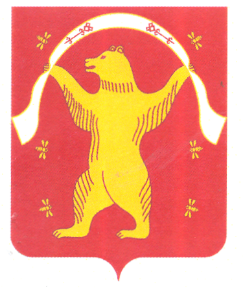 АдминистрацияСельского поселения Большесухоязовский сельсовет муниципального района Мишкинский район Республики Башкортостан               452351,д.Большесухоязово,                    ул. Центральная, 25 тел.:  2-65-10Башкортостан РеспубликаhыМишкә районы муниципаль районының Оло Сухояз ауыл советы ауыл биләмәhеХакимиэте 452351, Оло Сухояз ауылы, Узек урам, 25 тел.: 2-65-10АдминистрацияСельского поселения Большесухоязовский сельсовет муниципального района Мишкинский район Республики Башкортостан               452351,д.Большесухоязово,                    ул. Центральная, 25 тел.:  2-65-10Башкортостан РеспубликаhыМишкә районы муниципаль районының Оло Сухояз ауыл советы ауыл биләмәhеХакимиэте 452351, Оло Сухояз ауылы, Узек урам, 25 тел.: 2-65-10АдминистрацияСельского поселения Большесухоязовский сельсовет муниципального района Мишкинский район Республики Башкортостан               452351,д.Большесухоязово,                    ул. Центральная, 25 тел.:  2-65-10Башкортостан РеспубликаhыМишкә районы муниципаль районының Оло Сухояз ауыл советы ауыл биләмәhеХакимиэте 452351, Оло Сухояз ауылы, Узек урам, 25 тел.: 2-65-10АдминистрацияСельского поселения Большесухоязовский сельсовет муниципального района Мишкинский район Республики Башкортостан               452351,д.Большесухоязово,                    ул. Центральная, 25 тел.:  2-65-10  Об организации выполнения первичных мер пожарной безопасности в    границах  сельского поселения Большесухоязовский сельсовет муниципального района Мишкинский район Республики БашкортостанБашкортостан РеспубликаhыМишкә районы муниципаль районының Оло Сухояз ауыл советы ауыл биләмәhеХакимиэте 452351, Оло Сухояз ауылы, Узек урам, 25 тел.: 2-65-10АдминистрацияСельского поселения Большесухоязовский сельсовет муниципального района Мишкинский район Республики Башкортостан               452351,д.Большесухоязово,                    ул. Центральная, 25 тел.:  2-65-10Схема оповещения в СП Большесухоязовский сельский советДДС-01Дежурный ЕДДС112 либо 2-21-88Председатель КЧС и ОПБХаматдинов А.Адом.тел. 2-16-10раб.тел. 2-12-05Глава СП Айгузин Игорь Альбертовичраб.тел. 2-65-10сот.тел. 8-917-75-59-403Управляющий делами СП Сергеева Анфиса Михайловнараб.тел. 2-65-10дом.тел. 2-65-85сот.тел. 8-917-804-19-05Старший ДПО ОхранникИманбаев Сергей Борисовичдом.тел 2-58-61Директор школы д.Большесухоязово2-65-38, 2-65-98,ФАП д.Большесухоязово2-65-44, сельская библиотека2-65-49Староста д.Большесухоязово Айгузин Юрий Байгузинович Тел.2-65-61 Староста д.КурманаевоАйгузин Игорь Альбертовичдом.тел. 2-65-15Сот.тел. 8-917-75-59-403Староста д.СосновкаБайдимирова Галина Сидоровнадом.тел. 2-58-03Директор школы д.Сосновка2-65-57, ФП д.Сосновка2-58-53Башкортостан РеспубликаhыМишкә районы муниципаль районының Оло Сухояз ауыл советы ауыл биләмәhеХакимиэте 452351, Оло Сухояз ауылы, Узек урам, 25 тел.: 2-65-10АдминистрацияСельского поселения Большесухоязовский сельсовет муниципального района Мишкинский район Республики Башкортостан               452351,д.Большесухоязово,                    ул. Центральная, 25 тел.:  2-65-10Утвержденпостановлением администрации СП Большесухоязовский сельсовет от 10.04.2013г.№ 18Наименование материальных ресурсовЕдиница  измеренияКоличество1. Продовольствие (из расчета снабжения_10_ чел. на 7 суток)1. Продовольствие (из расчета снабжения_10_ чел. на 7 суток)1. Продовольствие (из расчета снабжения_10_ чел. на 7 суток)Мукакг1.7Крупы кг5.6Макаронные изделиякг2.1Мясные консервыкг5.6Рыбные консервыкг2.8Консервы молочныекг21Масло растительноекг2.8Сухие пайкишт.210Солькг1.75Сахаркг4.2Чай гр105Вода питьеваял14002. Вещевое имущество и предметы первой необходимости2. Вещевое имущество и предметы первой необходимости2. Вещевое имущество и предметы первой необходимостиПалатки шт.1Кровати раскладныешт.10Одеялашт.10Спальные мешкишт.10Матрасышт.10Подушкишт.10Постельные принадлежности (простыни, наволочки, полотенца)компл.10Печи, агрегаты отопительныештук1Тепловые пушкишт.1Одежда теплая, специальнаякомпл.10Обувь резиноваяпар10Обувь утепленнаяпар10Рукавицы брезентовыепар10Посудакомпл.10Рукомойникишт.1Мыло и моющие средстватонн10Керосиновые лампыштук1Свечикор.7Спичкишт.7Пилы поперечныештук5Фляги металлическиештук34. Медикаменты и медицинское имущество4. Медикаменты и медицинское имущество4. Медикаменты и медицинское имуществоМедикаментыкомпл.10Медицинское имуществ и оборудованиекомпл.10Башкортостан РеспубликаhыМишкә районы муниципаль районының Оло Сухояз ауыл советы ауыл биләмәhеХакимиэте 452351, Оло Сухояз ауылы, Узек урам, 25 тел.: 2-65-10АдминистрацияСельского поселения Большесухоязовский сельсовет муниципального района Мишкинский район Республики Башкортостан               452351,д.Большесухоязово,                    ул. Центральная, 25 тел.:  2-65-10Башкортостан РеспубликаhыМишкә районы муниципаль районының Оло Сухояз ауыл советы ауыл биләмәhеХакимиэте 452351, Оло Сухояз ауылы, Узек урам, 25 тел.: 2-65-10АдминистрацияСельского поселения Большесухоязовский сельсовет муниципального района Мишкинский район Республики Башкортостан               452351,д.Большесухоязово,                    ул. Центральная, 25 тел.:  2-65-10